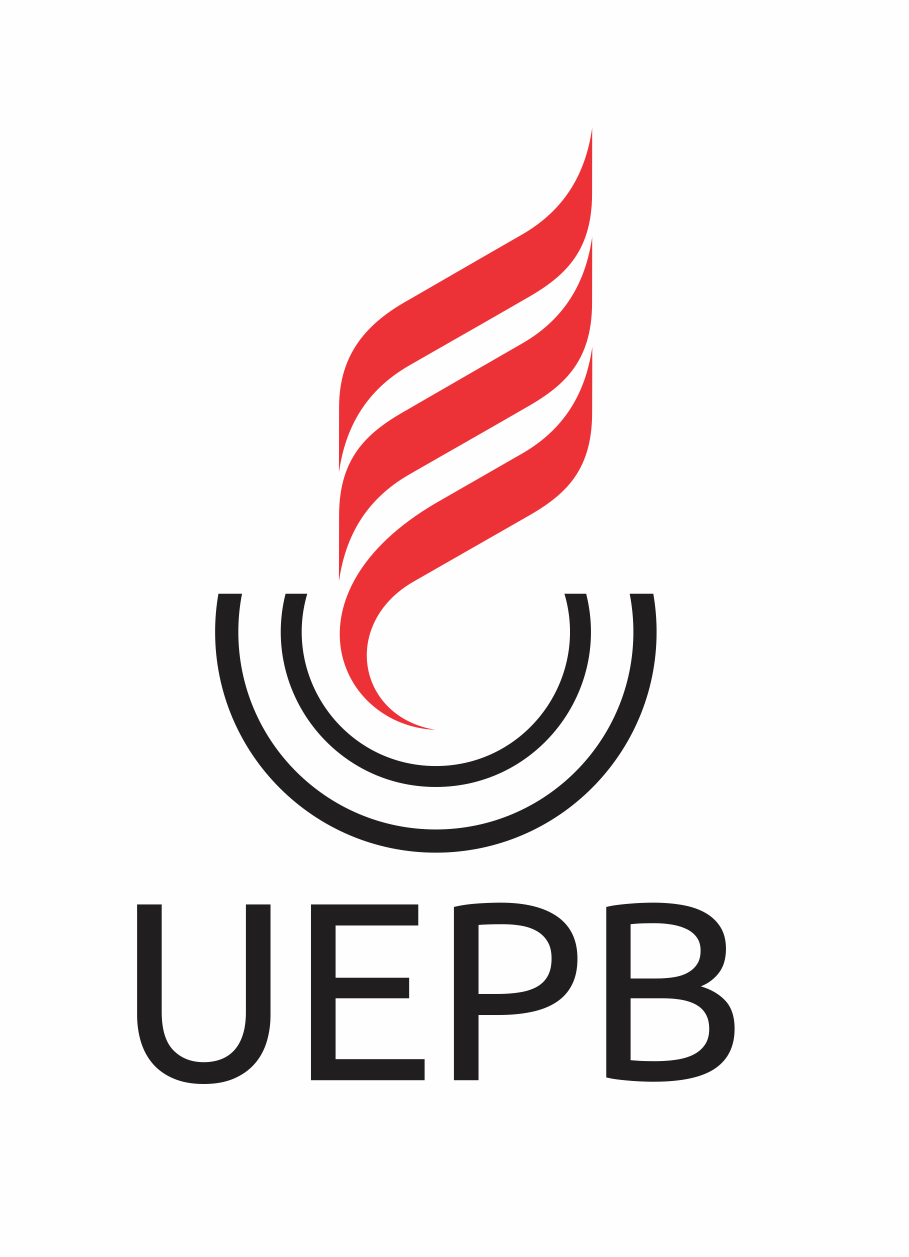 universidade estadual da paraíbaPROPOSTA DE SOLICITAÇÃO DE HOSPEDAGEMuniversidade estadual da paraíbaPROPOSTA DE SOLICITAÇÃO DE HOSPEDAGEMuniversidade estadual da paraíbaPROPOSTA DE SOLICITAÇÃO DE HOSPEDAGEMuniversidade estadual da paraíbaPROPOSTA DE SOLICITAÇÃO DE HOSPEDAGEMuniversidade estadual da paraíbaPROPOSTA DE SOLICITAÇÃO DE HOSPEDAGEMuniversidade estadual da paraíbaPROPOSTA DE SOLICITAÇÃO DE HOSPEDAGEMuniversidade estadual da paraíbaPROPOSTA DE SOLICITAÇÃO DE HOSPEDAGEMuniversidade estadual da paraíbaPROPOSTA DE SOLICITAÇÃO DE HOSPEDAGEMuniversidade estadual da paraíbaPROPOSTA DE SOLICITAÇÃO DE HOSPEDAGEMuniversidade estadual da paraíbaPROPOSTA DE SOLICITAÇÃO DE HOSPEDAGEMAUTORIZO a PROFIN, dentro da disponibilidade orçamentária e financeira, na forma da legislação vigente, proceder aos cálculos e a empenhar a despesa.Em __/__/20______________________________________reitorAUTORIZO a PROFIN, dentro da disponibilidade orçamentária e financeira, na forma da legislação vigente, proceder aos cálculos e a empenhar a despesa.Em __/__/20______________________________________reitorAUTORIZO a PROFIN, dentro da disponibilidade orçamentária e financeira, na forma da legislação vigente, proceder aos cálculos e a empenhar a despesa.Em __/__/20______________________________________reitor1.1 DADOS DO BENEFICIÁRIO1.1 DADOS DO BENEFICIÁRIO1.1 DADOS DO BENEFICIÁRIO1.1 DADOS DO BENEFICIÁRIO1.1 DADOS DO BENEFICIÁRIO1.1 DADOS DO BENEFICIÁRIO1.1 DADOS DO BENEFICIÁRIO1.1 DADOS DO BENEFICIÁRIO1.1 DADOS DO BENEFICIÁRIO1. SOLICITANTE:1. SOLICITANTE:1.1.1 BENEFICIÁRIO: [ ] Servidor Efetivo [  ] Cargo Comissionado  [  ]Convidado  [  ] Assessoramento Especial  [  ] Outros ______________________________1.1.1 BENEFICIÁRIO: [ ] Servidor Efetivo [  ] Cargo Comissionado  [  ]Convidado  [  ] Assessoramento Especial  [  ] Outros ______________________________1.1.1 BENEFICIÁRIO: [ ] Servidor Efetivo [  ] Cargo Comissionado  [  ]Convidado  [  ] Assessoramento Especial  [  ] Outros ______________________________1.1.1 BENEFICIÁRIO: [ ] Servidor Efetivo [  ] Cargo Comissionado  [  ]Convidado  [  ] Assessoramento Especial  [  ] Outros ______________________________1.1.1 BENEFICIÁRIO: [ ] Servidor Efetivo [  ] Cargo Comissionado  [  ]Convidado  [  ] Assessoramento Especial  [  ] Outros ______________________________1.1.1 BENEFICIÁRIO: [ ] Servidor Efetivo [  ] Cargo Comissionado  [  ]Convidado  [  ] Assessoramento Especial  [  ] Outros ______________________________1.1.1 BENEFICIÁRIO: [ ] Servidor Efetivo [  ] Cargo Comissionado  [  ]Convidado  [  ] Assessoramento Especial  [  ] Outros ______________________________1.1.1 BENEFICIÁRIO: [ ] Servidor Efetivo [  ] Cargo Comissionado  [  ]Convidado  [  ] Assessoramento Especial  [  ] Outros ______________________________1.1.1 BENEFICIÁRIO: [ ] Servidor Efetivo [  ] Cargo Comissionado  [  ]Convidado  [  ] Assessoramento Especial  [  ] Outros ______________________________1. SOLICITANTE:1. SOLICITANTE:1.1.2Nome1.1.2Nome1.1.2Nome1.1.2Nome1.1.2Nome1.1.3 Telefone1.1.3 Telefone1.1.3 Telefone1.1.3 Telefone1. SOLICITANTE:1. SOLICITANTE:1.1.4 Cargo/ Profissão:1.1.4 Cargo/ Profissão:1.1.4 Cargo/ Profissão:1.1.4 Cargo/ Profissão:1.1.4 Cargo/ Profissão:1.1.5 CPF:1.1.5 CPF:1.1.5 CPF:1.1.5 CPF:1. SOLICITANTE:1. SOLICITANTE:1.1.6Lotação:1.1.6Lotação:1.1.6Lotação:1.1.6Lotação:1.1.6Lotação:1.1.6Lotação:1.1.6Lotação:1.1.6Lotação:1.1.6Lotação:1. SOLICITANTE:1. SOLICITANTE:1.2 INFORMAÇÕES DA VIAGEM1.2 INFORMAÇÕES DA VIAGEM1.2 INFORMAÇÕES DA VIAGEM1.2 INFORMAÇÕES DA VIAGEM1.2 INFORMAÇÕES DA VIAGEM1.2 INFORMAÇÕES DA VIAGEM1.2 INFORMAÇÕES DA VIAGEM1.2 INFORMAÇÕES DA VIAGEM1.2 INFORMAÇÕES DA VIAGEM1. SOLICITANTE:1. SOLICITANTE:1.2.1 – MOTIVO DA VIAGEM (OBJETIVO/ ASSUNTO A SER TRATADO / EVENTO)1.2.1 – MOTIVO DA VIAGEM (OBJETIVO/ ASSUNTO A SER TRATADO / EVENTO)1.2.1 – MOTIVO DA VIAGEM (OBJETIVO/ ASSUNTO A SER TRATADO / EVENTO)1.2.1 – MOTIVO DA VIAGEM (OBJETIVO/ ASSUNTO A SER TRATADO / EVENTO)1.2.1 – MOTIVO DA VIAGEM (OBJETIVO/ ASSUNTO A SER TRATADO / EVENTO)1.2.1 – MOTIVO DA VIAGEM (OBJETIVO/ ASSUNTO A SER TRATADO / EVENTO)1.2.1 – MOTIVO DA VIAGEM (OBJETIVO/ ASSUNTO A SER TRATADO / EVENTO)1.2.1 – MOTIVO DA VIAGEM (OBJETIVO/ ASSUNTO A SER TRATADO / EVENTO)1.2.1 – MOTIVO DA VIAGEM (OBJETIVO/ ASSUNTO A SER TRATADO / EVENTO)1. SOLICITANTE:1. SOLICITANTE:1.2.1 SUGESTÕES DE HOTÉIS:1.2.1 SUGESTÕES DE HOTÉIS:1.2.1 SUGESTÕES DE HOTÉIS:1.2.1 SUGESTÕES DE HOTÉIS:1.2.1 SUGESTÕES DE HOTÉIS:1.2.1 SUGESTÕES DE HOTÉIS:1.2.1 SUGESTÕES DE HOTÉIS:1.2.1 SUGESTÕES DE HOTÉIS:1.2.1 SUGESTÕES DE HOTÉIS:1. SOLICITANTE:1. SOLICITANTE:Opção 1Opção 1Opção 1Opção 2Opção 2Opção 2Opção 2Opção 2Opção 31. SOLICITANTE:1. SOLICITANTE:Período de HospedagemPeríodo de HospedagemPeríodo de HospedagemPeríodo de HospedagemTipo de acomodaçãoTipo de acomodaçãoTipo de acomodaçãoTipo de acomodaçãoTipo de acomodação1. SOLICITANTE:1. SOLICITANTE:E-mail para enviar a confirmação da hospedagemE-mail para enviar a confirmação da hospedagemE-mail para enviar a confirmação da hospedagemE-mail para enviar a confirmação da hospedagemE-mail para enviar a confirmação da hospedagemE-mail para enviar a confirmação da hospedagemE-mail para enviar a confirmação da hospedagemE-mail para enviar a confirmação da hospedagemE-mail para enviar a confirmação da hospedagem1. SOLICITANTE:1. SOLICITANTE:1.3 AUTORIZAÇÃO DA CHEFIA1.3 AUTORIZAÇÃO DA CHEFIA1.3 AUTORIZAÇÃO DA CHEFIA1.3 AUTORIZAÇÃO DA CHEFIA1.3 AUTORIZAÇÃO DA CHEFIA1.3 AUTORIZAÇÃO DA CHEFIA1.3 AUTORIZAÇÃO DA CHEFIA1.3 AUTORIZAÇÃO DA CHEFIA1.3 AUTORIZAÇÃO DA CHEFIA1. SOLICITANTE:1. SOLICITANTE:1.3.1 Nome do Chefe1.3.1 Nome do Chefe1.3.1 Nome do Chefe1.3.1 Nome do Chefe1.3.2 Cargo/Profissão1.3.2 Cargo/Profissão1.3.2 Cargo/Profissão1.3.2 Cargo/Profissão1.3.2 Cargo/Profissão1. SOLICITANTE:1. SOLICITANTE:1.3.3 Unidade1.3.3 Unidade1.3.3 Unidade1.3.3 Unidade___________________
Assinatura e Carimbo___________________
Assinatura e Carimbo___________________
Assinatura e Carimbo___________________
Assinatura e Carimbo___________________
Assinatura e Carimbo2.RESERVA2.RESERVA2.1 SETOR DE RESERVA DE HOSPEDAGEM(para uso exclusivo do FISCAL DO CONTRATO)2.1 SETOR DE RESERVA DE HOSPEDAGEM(para uso exclusivo do FISCAL DO CONTRATO)2.1 SETOR DE RESERVA DE HOSPEDAGEM(para uso exclusivo do FISCAL DO CONTRATO)2.1 SETOR DE RESERVA DE HOSPEDAGEM(para uso exclusivo do FISCAL DO CONTRATO)2.1 SETOR DE RESERVA DE HOSPEDAGEM(para uso exclusivo do FISCAL DO CONTRATO)2.1 SETOR DE RESERVA DE HOSPEDAGEM(para uso exclusivo do FISCAL DO CONTRATO)2.1 SETOR DE RESERVA DE HOSPEDAGEM(para uso exclusivo do FISCAL DO CONTRATO)2.1 SETOR DE RESERVA DE HOSPEDAGEM(para uso exclusivo do FISCAL DO CONTRATO)2.1 SETOR DE RESERVA DE HOSPEDAGEM(para uso exclusivo do FISCAL DO CONTRATO)2.RESERVA2.RESERVA2.1.1 HOTEL2.1.1 HOTEL2.1.1 HOTEL2.1.1 HOTEL2.1.1 HOTEL2.1.2 CÓDIGO DE RESERVA2.1.2 CÓDIGO DE RESERVA2.1.2 CÓDIGO DE RESERVA2.1.2 CÓDIGO DE RESERVA2.RESERVA2.RESERVA2.1.3 DATA DA ENTRADA:2.1.3 DATA DA ENTRADA:2.1.4 DATA DA SAÍDA2.1.4 DATA DA SAÍDA2.1.4 DATA DA SAÍDA2.1.5 ACOMODAÇÃO2.1.5 ACOMODAÇÃO2.1.5 ACOMODAÇÃO2.1.5 ACOMODAÇÃO2.RESERVA2.RESERVAReserva efetuada com o menor preço, conforme documento anexo.DATA:  ______ / ____________/ ___________Reserva efetuada com o menor preço, conforme documento anexo.DATA:  ______ / ____________/ ___________Reserva efetuada com o menor preço, conforme documento anexo.DATA:  ______ / ____________/ ___________Reserva efetuada com o menor preço, conforme documento anexo.DATA:  ______ / ____________/ _________________________________________Assinatura e Carimbo______________________________Assinatura e Carimbo______________________________Assinatura e Carimbo______________________________Assinatura e Carimbo______________________________Assinatura e Carimbo